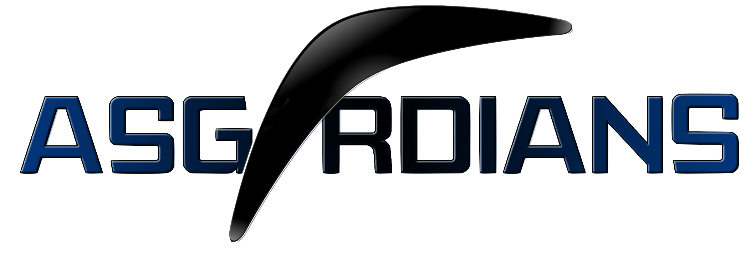 Sponsor Meeting Minutes 6The meeting was adjourned at 5.00 pm. These minutes will be circulated and adopted if there are no amendments reported in the next three days.Prepared by,Zhang Yu ZheVetted and edited by,Gao Hai LongDate:24/03/2018Time:3.30pm – 5.00pmVenue: Cyber Builders Office(Cambridge Building21 Ubi Rd 1, Singapore)Attendees:Gao Hai Long, Liu Jia Meng, Zhang Xiao Yu, Zhang Yu Zhe, Gary Quek Jian ZhangMr Williams Kong ( Sponsor )Agenda:Progress UpdateApp DemoHand overIf he allows Our project to be continued on SMU commercialization grant under SMU incubator programme.TimePointAction3.30pmProgress UpdateShared on current progress with updated functions and improved UI.
Schedule task on track.4.00pmApp DemoDemo with improved functionalities. 4.15pmHand overDiscussed on required documents for handing over. 
Git account, AWS account with keys.
Sponsor wants to test if app can be put into practice smoothly.4.45pmIf he allows Our project to be continued on SMU commercialization grant under SMU incubator programme.Sponsor has no objection.